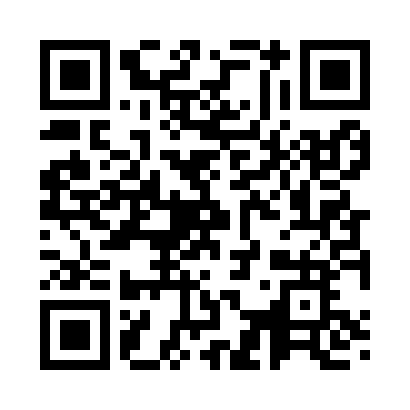 Prayer times for Suuresta, EstoniaWed 1 May 2024 - Fri 31 May 2024High Latitude Method: Angle Based RulePrayer Calculation Method: Muslim World LeagueAsar Calculation Method: HanafiPrayer times provided by https://www.salahtimes.comDateDayFajrSunriseDhuhrAsrMaghribIsha1Wed2:555:211:176:349:1511:332Thu2:545:181:176:359:1811:343Fri2:535:151:176:379:2011:354Sat2:525:131:176:389:2211:365Sun2:515:101:176:399:2511:376Mon2:505:081:176:419:2711:387Tue2:485:051:176:429:2911:398Wed2:475:031:176:439:3211:409Thu2:465:001:176:459:3411:4110Fri2:454:581:176:469:3611:4111Sat2:444:561:176:479:3911:4212Sun2:444:531:176:499:4111:4313Mon2:434:511:176:509:4311:4414Tue2:424:491:176:519:4611:4515Wed2:414:461:176:529:4811:4616Thu2:404:441:176:549:5011:4717Fri2:394:421:176:559:5211:4818Sat2:384:401:176:569:5411:4919Sun2:374:381:176:579:5711:5020Mon2:374:361:176:589:5911:5121Tue2:364:341:176:5910:0111:5222Wed2:354:321:177:0010:0311:5323Thu2:344:301:177:0110:0511:5424Fri2:344:281:177:0210:0711:5525Sat2:334:261:177:0410:0911:5626Sun2:324:251:177:0510:1111:5727Mon2:324:231:177:0510:1311:5828Tue2:314:211:187:0610:1511:5829Wed2:314:201:187:0710:1611:5930Thu2:304:181:187:0810:1812:0031Fri2:304:171:187:0910:2012:01